Application for Approval of Research Proposal(Revised Oct 2018)IRC-PAHSInstitutional Review Committee (IRC) Of Patan Academy of Health Sciences (PAHS)Lagankhel, Lalitpur, P.O. Box: 26500, Kathmandu, NepalTel: 977-1- 5545112, Fax: 977-1- 5545114, e-mail: irc-pahs@pahs.edu.npNote: Address all application to the member secretary IRC-PAHS. Electronic submission is must. Please download the ‘word’ version of application form, complete and submit via email (irc-pahs@pahs.edu.np). Do not submit hard copies unless requested. You may attach separate file for photos if u have difficulty in putting the photos in required place.Do not leave information blank, write No or NA (not applicable). Do not modify the form. Use attachments (files) when required. Checklist, ensure that following supporting information are includedFor Office Use Only																																									Submission Date:															Record number:	Approved:  yes / no 														Date:Applicant should provide all the details clearlyName and Title of Principal Investigator responsible for the proposed research:(Attach copy of your curriculum vitae)Full Name: Title/Designation:Institute/NGO/INGO:Postal Address of Institute:Institute: Tel/Fax:				Email:Researcher: Tel:				Email:Declaration (when applicable) of the head of the Department / Institution / University / NGO / INGO to allow him/her to conduct the research Full Name:				     	Email:	          List of Co-Investigator responsible for the proposed research: (Attach copy of curriculum vitae, Use additional sheet if necessary)Full Name:				   	 Email:		 		         Full Name:				   	 Email:		 		          Full Name:				   	 Email:		 		       Research Proposal (Use additional sheet if necessary)Title Introduction (up to 200 words, citations up to 5)Write in ‘inverted triangle’ format referring to the relevant literature, global, regional, local; What is known, the controversies, and sum up with aim and rationale of the study (similar to the journal article writing);Do not copy-paste the ‘abstract’ of few randomly picked article, avoid ‘plagiarism’Methods (details for reproducibility, provide citation where applicable)Detail enough for reproducibility, validity and further extension, mention ethical issues- consent, ethical approval etc.Objectives- General, Specific; Study design; Place; Duration; Sample size calculation; Inclusion exclusion; procedures detail; data processing software, analysis tools;Data management and disseminationFunding (if yes, provide details)Multicenter (if yes, provide details)Foreign researcher (if yes, provide details)Vulnerable population (if yes, provide details)Sample taking out of country (if yes, provide details)List references (5 citations used in introductions, and in methods)¼th within 2 y, ¼ within 3-5 ymodified Vancouver (details as JPAHS style)  Declaration by the principal investigatorI hereby certify that the above-mentioned statements are true. I am aware of the guidelines of the Nepal Health Research Council (http://nhrc.gov.np/) and will act accordingly.  I/we will commence research after the approval of IRC-PAHS (and NHRC as and when suggested) and comply fully. If the research is terminated, for any reason, I will notify IRC-PAHS of this decision and provide the reasons for such actions. I will provide final summary of the research upon completion. For publication in a journal, I shall acknowledge the IRC-PAHS approval and shall provide the committee copy of such publication.Full name:						      			                        Date:	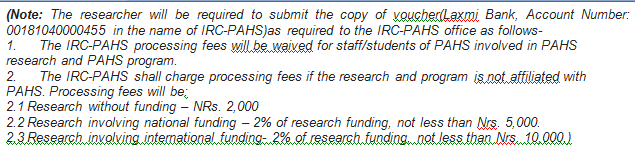 Documents enclosedY/NDocuments enclosedY/NApproval letter from department/institution (when applicable)Consent formData questionnairesProformaGantt chartBudgetingCurriculum vitae of principal investigatorDrugs and devices, including copy of DDA approval for unregistered drugsCC email sent to all co-investigatorsIs this proposal part of thesisFor thesis provide separate soft copy of full proposal